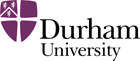 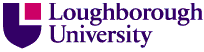 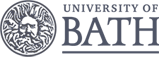 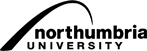 Cliftonettes Netball ClubCharity TournamentSenior* netball tournament in aid of Zambia I.D.E.A.L.S ProjectStudents work in a sports development and coaching capacity in the heart of local communities in the Zambian capital of Lusaka, also delivering English lessons and HIV awareness workshops. For further information visit. http://www.uksport.gov.uk/pages/ideals/Take this opportunity to prepare for the N.N.A. Summer League Venue: Rushcliffe Leisure CentreDate: Sunday 22nd April 2012 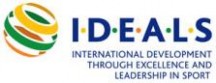 Registration: Time T.B.A. Cost: £30 per team entry fee + £20 returnable deposit on the day.Tournament Organisers: Stephanie & Kathryn GubasEntry fees and forms must be received by: 12th April 2012 *Players must be 15 years of age by 31st August 2012If you wish any U14s to be assessed on this day, this can be arranged by special request.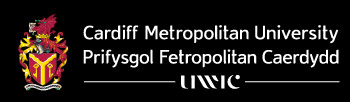 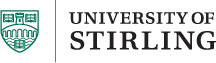 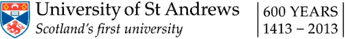 